SCHEDA DI PROGETTO Anno scolastico __________________Scuola:	Infanzia 🗆	Primaria 🗆	Secondaria I grado 🗆In orario curricolare 🗆		In orario extra curricolare 🗆Sez. 1 – DESCRIZIONE DEL PROGETTO1.1 – Denominazione progetto1.2 – Responsabile/i del progetto1.3 – Destinatari – Motivazioni – Obiettivi - Risultati Attesi - Metodologie1.4 – Durata1.5 – Strumenti di valutazione del progetto1.6 – Realizzazione di un prodotto finale1.7 – Risorse umane1.9 – Beni e serviziSez. 2 – SCHEDA FINANZIARIAIl docente responsabile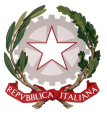 Istituto Comprensivo “Giordani-De Sanctis”Via San Giovanni Bosco, 2 - 71043 Manfredonia (FG)Tel. Primaria 0884/581020 – Tel. Secondaria 0884/583340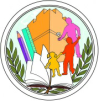 fgic864003@istruzione.it	www.giordanidesanctis.edu.it	fgic864003@pec.istruzione.itfgic864003@istruzione.it	www.giordanidesanctis.edu.it	fgic864003@pec.istruzione.itfgic864003@istruzione.it	www.giordanidesanctis.edu.it	fgic864003@pec.istruzione.itDenominazione del progetto e sua descrizione sinteticaIndicare il nominativo del docente responsabile del progetto1.3.1 Destinatari (indicare la classe o il gruppo alunni e il numero presumibile)1.3.2 Motivazioni dell’intervento: a partire dall’analisi dei bisogni formativi 1.3.3 Obiettivi formativi generali da cui nasce il progetto: finalità generali del progetto in accordo con le finalità del P.T.O.F, della programmazione dei Dipartimenti e dei Consigli di Classe, di Interclasse e di Intersezione1.3.4 Obiettivi formativi specifici, devono essere concreti, coerenti, misurabili, verificabili, dunque devono essere espressi in termini di conoscenze, abilità, competenze1.3.5 Risultati attesi: quale ricaduta formativa ci si attende a favore dei destinatari del progetto (collegamento con le attività curricolari e/o altre iniziative assunte dalla scuola)1.3.6 Metodologie (il numero e la tipologia degli incontri dovranno tener conto delle misure di prevenzione e contenimento del Sars‐Cov‐2 per l’anno scolastico 2020/2021)Descrivere l’arco temporale nel quale il progetto si attua e la periodicità degli incontri, illustrare le fasi operative (indicare mese, giorni, ore in cui si prevede di svolgere l’attività progettuale)Indicare i descrittori e gli indicatori di valutazione per la verifica dell’efficacia del progetto (numero dei partecipanti, attenzione e gradimento dei partecipanti, ecc.)Realizzazione di un prodotto finale testuale, multimediale o altroIndicare il personale coinvolto (nominativi delle persone interessate e ruolo nel progetto). Indicare i beni da acquistare o utilizzare, le risorse logistiche (aule, laboratori ecc.), utili alla realizzazione del progetto.2.1 Risorse umaneIndicare il personale coinvolto e specificare il n. totale di ore per ogni figura. Beni e servizi necessariBeni e servizi necessariBeni e servizi necessariDescrizione del bene/servizioQuantitàCosto complessivo previsto€€€€€€€